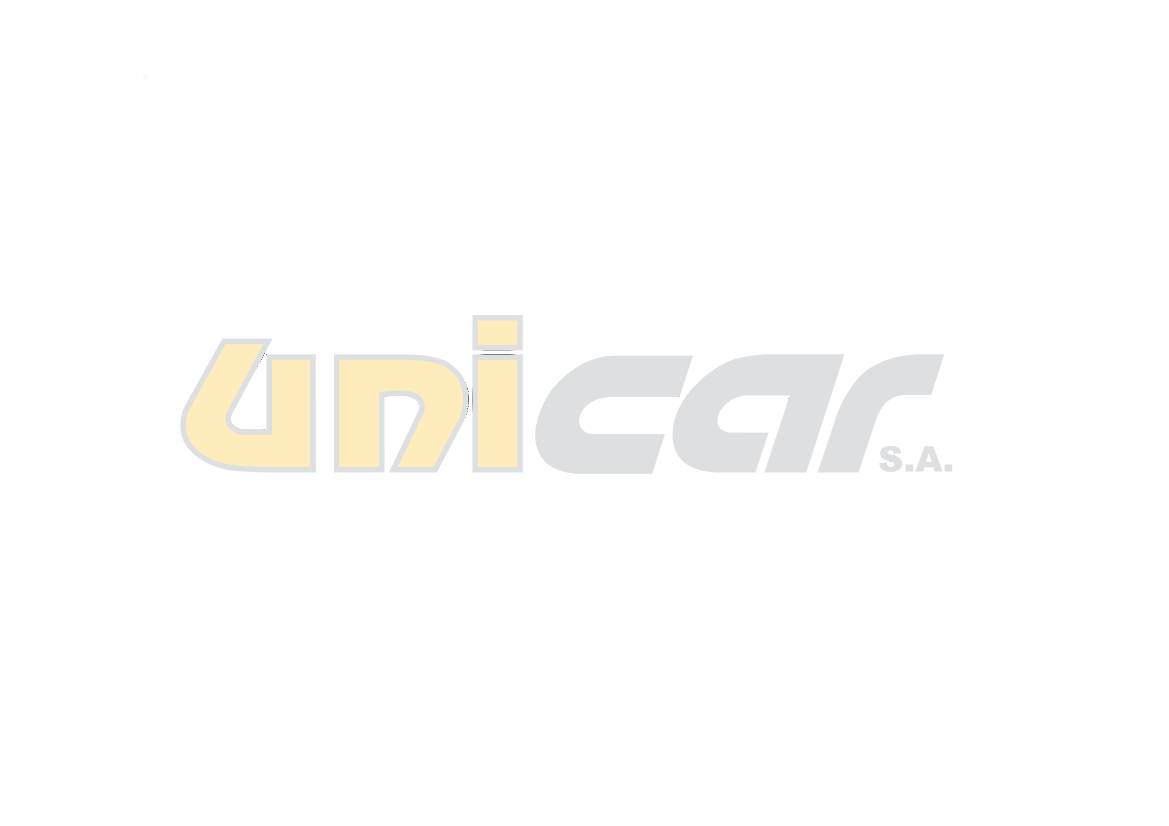 Wypowiedzenie umowy ubezpieczenia OC posiadaczy pojazdów mechanicznychImię i nazwisko ubezpieczonego:   Adres:   Numer rejestracyjny i marka samochodu:   Numer Polisy:   Okres ubezpieczenia:   ZAZNACZ I UZUPEŁNIJ TYLKO JEDNO Z OŚWIADCZEŃ   Oświadczam, że wypowiadam umowę ubezpieczenia z ostatnim dniem okresu, na jaki została zawarta.(żeby moja polisa nie przedłużyła się na kolejny okres ubezpieczenia – podstawa prawna: art.28 ustawy z dnia 22 maja 2003r. o ubezpieczeniach obowiązkowych, Ubezpieczeniowym Funduszu Gwarancyjnym i Polskim Biurze Ubezpieczycieli Komunikacyjnych)    Oświadczam, że wypowiadam, z dniem   umowę ubezpieczenia , zawartą w Towarzystwie Ubezpieczeniowym  , ponieważ zawarłem/łam na okres od  do  ubezpieczenie na mój pojazd w Towarzystwie Ubezpieczeniowym . W przypadku gdy przysługuje mi zwrot składki, proszę o przekazanie jej na następujący nr rachunku:  .(jeśli mam podwójne ubezpieczenie OC – podstawa prawna art. 28a ustawy z dnia 22 maja 2003r. o ubezpieczeniach obowiązkowych, Ubezpieczeniowym Funduszu Gwarancyjnym i Polskim Biurze Ubezpieczycieli Komunikacyjnych. Dotyczy tylko umowy wznowionej z mocy ustawy, automatyczne przedłużenie ubezpieczenia OC)    Oświadczam, że wypowiadam umowę ubezpieczenia z dniem .(jeśli kupiłem/łam samochód z ubezpieczeniem – Podstawa prawna: akt 3 ustawy z dnia 22 maja 2003r. o ubezpieczeniach obowiązkowych, Ubezpieczeniowym Funduszu Gwarancyjnym i Polskim Biurze Ubezpieczycieli Komunikacyjnych. Umowę może wypowiedzieć jedynie nabywca pojazdu) ……………………………………………………..                                                                  ……………………………….………………………………………………………………………                Podpis Klienta                                                                                                            Data przyjęcia dokumentu, pieczęć, podpis Agenta